Лексическая тема:  «Насекомые»1. Четвертый лишний. Выдели лишнее слово, объясните свой выбор:заяц, еж, лиса, шмель;трясогузка, жук, скворец, сорока;бабочка, стрекоза, енот, пчела;кузнечик, божья коровка, воробей, майский жук;таракан, муха, пчела, майский жук; (летает - не летает)стрекоза, кузнечик, пчела, божья коровка (летает - не летает)2. Игра «Сосчитай-ка» 1….5Например: Один маленький комар, два маленьких комара, три маленьких комара... пять маленьких комаров.Слова: надоедливая муха, трудолюбивая пчела, разноцветная бабочка3. ТЕКСТ ДЛЯ ПЕРЕСКАЗА.Насекомые осенью.В конце сентября исчезает большинство насекомых. Одни отложили яички и погибли, а другие забрались в какую-нибудь шелку, трещинку под кору или зарылись в землю и уснули. На сырых тропинках не встретишь проворных жужелиц. Над водой и над лугом не порхают стрекозы. Пропали дневные бабочки.Вопросы к тексту:Когда исчезает большинство насекомых? Что сказано об этом в рассказе? (Большинство насекомых исчезает в конце сентября)Что сделали одни из них? (Одни из них отложили яички и погибли)Что сделали другие насекомые? (Другие спрятались в какую-нибудь щелку или зарылись в землю и уснули.)Какими словами можно заменить слово спрятались?(Забрались, схоронились)Кого не встретишь на сырых тропинках? (На сырых тропинках не встретишь проворных жужелиц)Кто уже не порхает над водой и над лугом? (Над водой и над лугом уже не порхают стрекозы)Какими словами можно заменить слово порхают?(Летают, кружатся, вьютсяПрочитай слоги!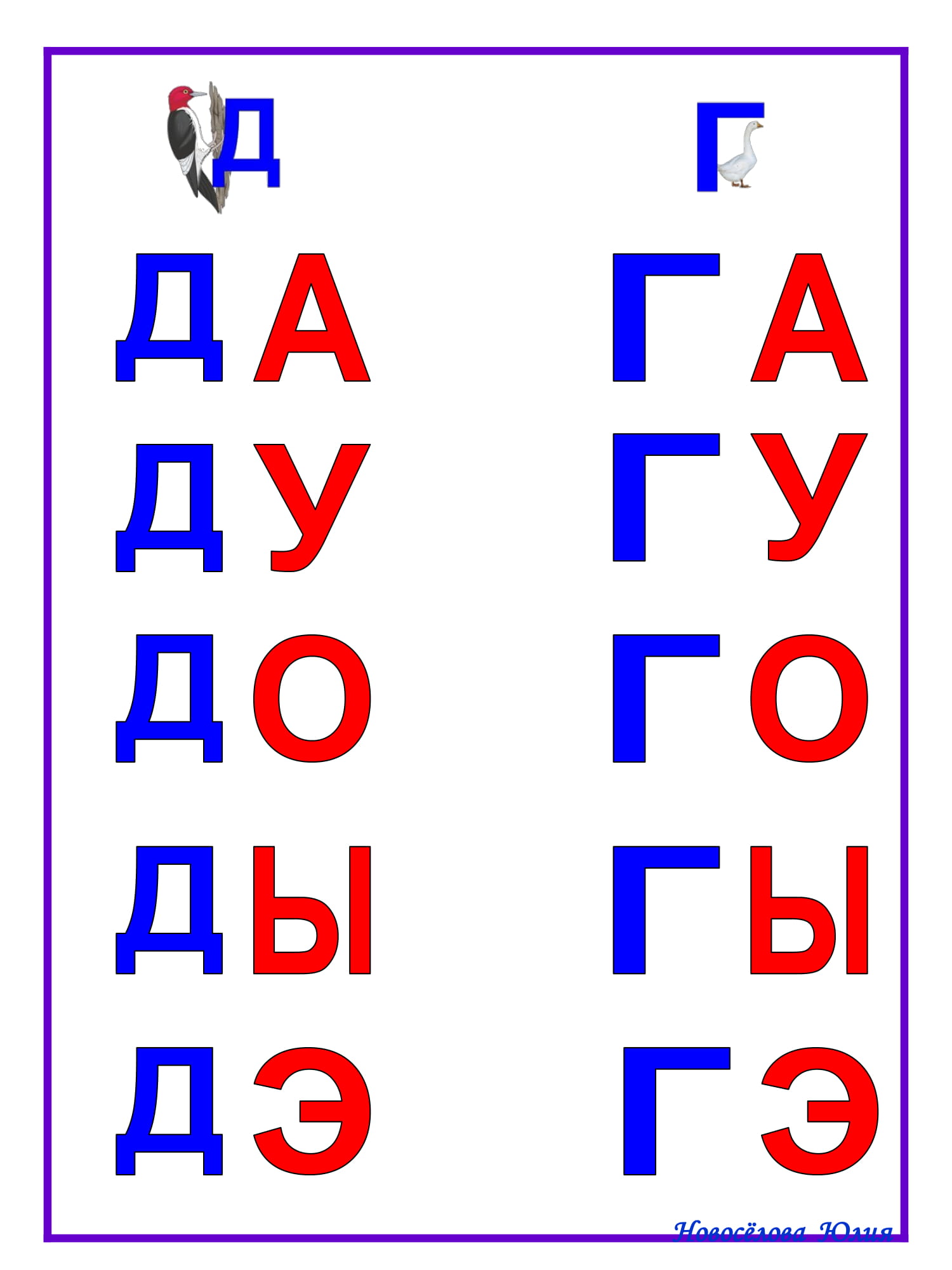 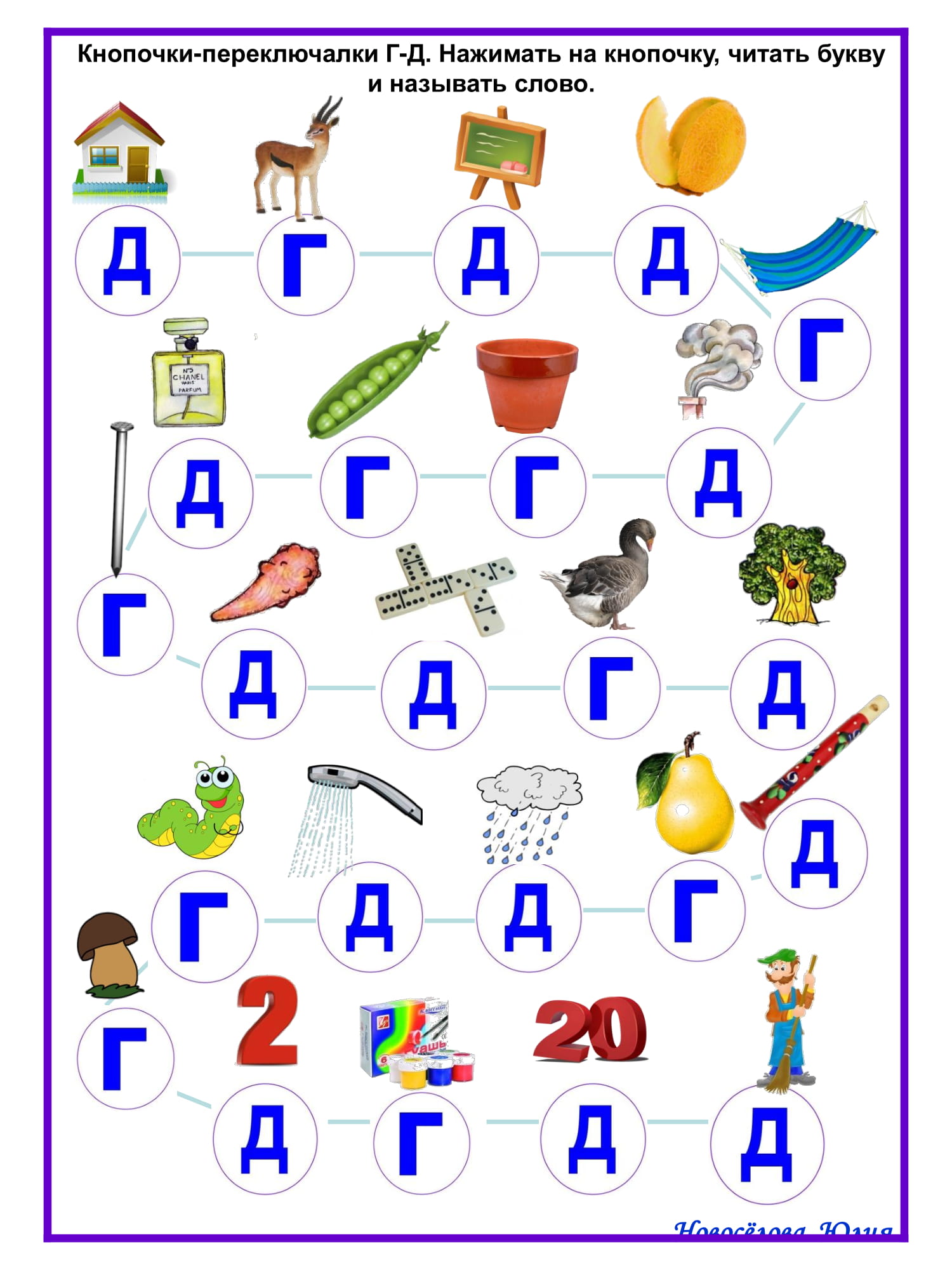 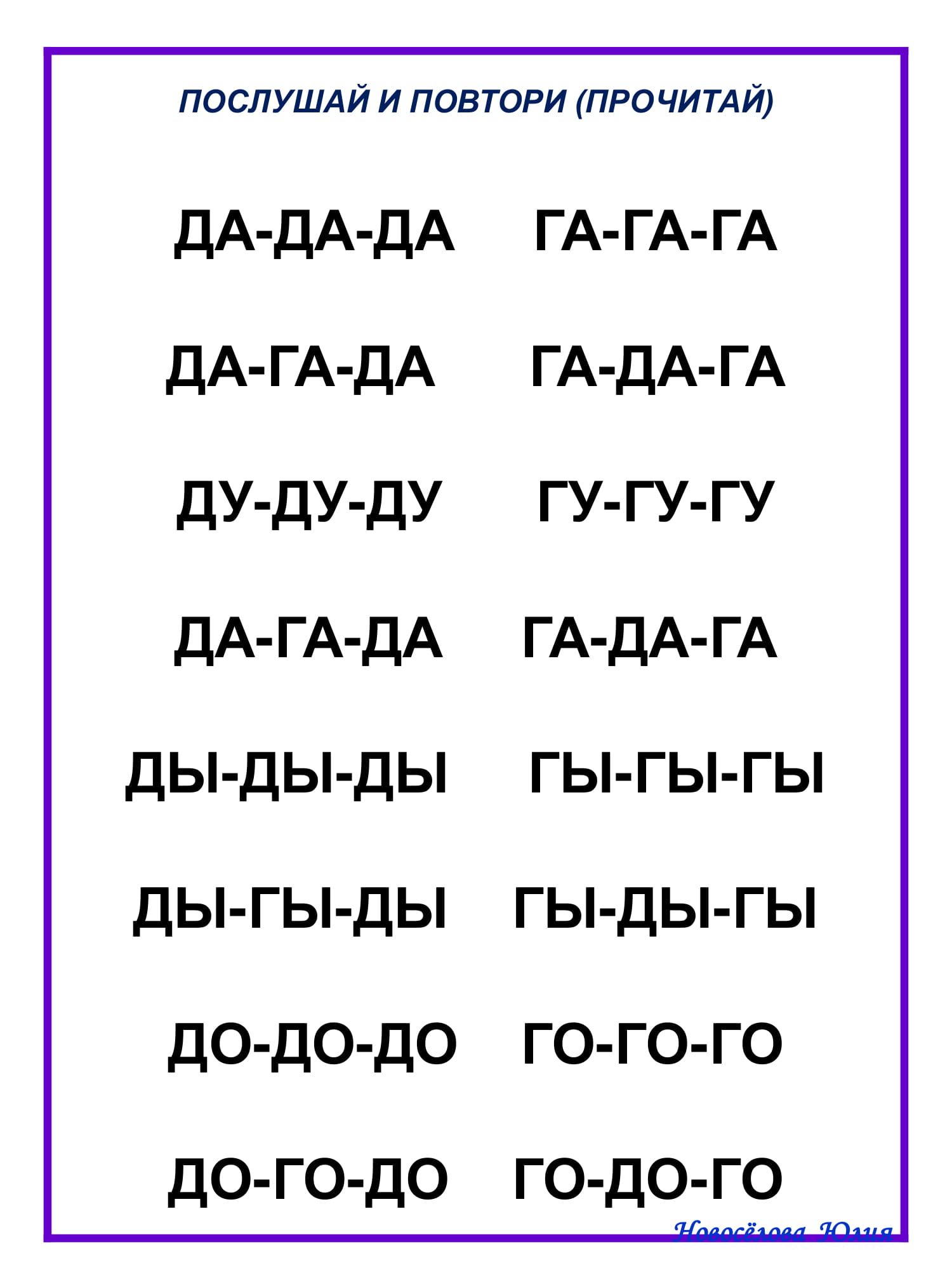 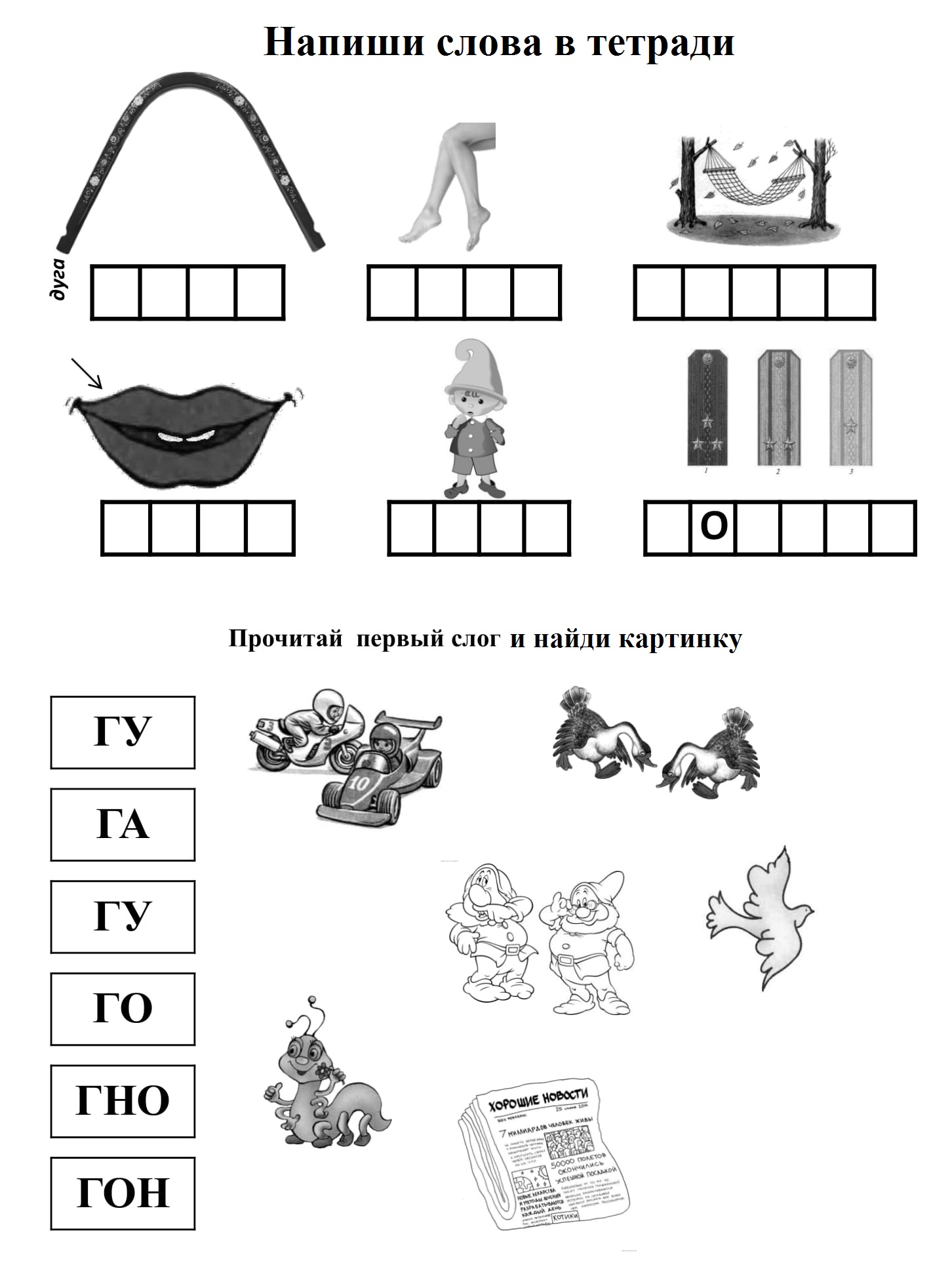 